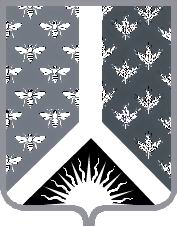 Кемеровская областьНовокузнецкий муниципальный районАдминистрация Новокузнецкого муниципального районаПОСТАНОВЛЕНИЕот 15.11.2018 № 194г. НовокузнецкО внесении изменений в постановление администрации Новокузнецкого муниципального района от 14.11.2017 № 215 «Об утверждении муниципальной программы «Развитие субъектов малого и среднего предпринимательства Новокузнецкого муниципального района»На основании статьи 179 Бюджетного Кодекса Российской Федерации, Решения Совета народных депутатов Новокузнецкого муниципального района от 30.10.2018               № 2-МНПА «О внесении изменений в решение Совета народных депутатов Новокузнецкого муниципального района от 26.12.2017 № 266-МНПА «О бюджете Новокузнецкого муниципального района на 2018 год и на плановый период 2019 и 2020 годов», постановления администрации Новокузнецкого муниципального района от 06.11.2015 № 196 «Об утверждении Порядка разработки, утверждения и реализации муниципальных программ МО «Новокузнецкий муниципальный район» администрация Новокузнецкого муниципального района постановляет:1. Внести в постановление администрации Новокузнецкого муниципального района от 14.11.2017 № 215 «Об утверждении муниципальной программы «Развитие субъектов малого и среднего предпринимательства Новокузнецкого муниципального района» изменения, изложив приложение к постановлению в новой редакции, согласно приложению к настоящему постановлению.2. Опубликовать настоящее постановление в  Новокузнецкой районной газете «Сельские вести» и разместить на официальном сайте муниципального образования «Новокузнецкий муниципальный район»  www.admnkr.ru в информационно - телекоммуникационной сети «Интернет».3. Настоящее постановление вступает в силу со дня, следующего за днем его официального опубликования.4. Контроль за исполнением настоящего постановления возложить на исполняющего обязанности заместителя главы Новокузнецкого муниципального района по экономике А.В. Гончарову.Глава Новокузнецкого муниципального района                                                      А.В. ШарнинПриложение                                                                                                                         к постановлению администрации Новокузнецкого муниципального района                                                        от _____________ №_____Приложение                                                                                                                         к постановлению администрации Новокузнецкого муниципального района от 14.11.2017 № 215  1. Паспортмуниципальной программы «Развитие субъектов малого и среднего предпринимательства  Новокузнецкого муниципального района»2. Характеристика текущего состояния в Новокузнецком муниципальном районесферы деятельности, для решения задач которой разработанамуниципальная программа, с указанием основных показателейи формулировкой основных проблем	В малом и среднем предпринимательстве занято значительное количество людей, которые воспринимают развитие собственного дела как часть социального и экономического успеха страны в общем, и района в частности. Динамичное развитие России невозможно без формирования развитого сектора малого и среднего предпринимательства. 	Малое и среднее предпринимательство способствует развитию конкуренции. Малое и среднее предпринимательство обеспечивает экономике необходимую гибкость, поскольку гораздо быстрее реагирует на появление новых потребностей.	 Малое и среднее предпринимательство – это среда, из которой в перспективе «вырастают» и крупные коммерческие организации.	Малое и среднее предпринимательство во всех странах является, своего рода, «полигоном» для инноваций.	И наконец, малое и среднее предпринимательство – основа для формирования среднего класса, заинтересованного в политической стабильности и развитии демократических основ государства. Именно поэтому развитию малого и среднего предпринимательства уделяется особое внимание со стороны руководства страны.	По данным территориального органа Федеральной службы государственной статистики по Новокузнецкому муниципальному району в 2017 году зарегистрировано 2114 субъектов малого и среднего предпринимательства, ведущих деятельность на территории района, что свидетельствует о положительной динамике этого показателя на протяжении ряда лет. Наибольшее число учтенных организаций относится к следующим видам деятельности: сельское хозяйство, охота и лесное хозяйство (21,2%), оптовая и розничная торговля, ремонт автотранспортных средств, бытовых изделий и предметов личного пользования (20,7%), проведение операций с недвижимым имуществом (19,7%), строительство (8,8%), обрабатывающие производства (6,2%).Увеличиваются поступления в бюджет налогов и сборов от субъектов малого и среднего предпринимательства.	В администрации Новокузнецкого муниципального района создан Центр содействия малому и среднему предпринимательству (далее по тексту - Центр) по принципу «одного окна».К основным задачам Центра относятся:1) реализация муниципальной программы «Развитие субъектов малого и среднего предпринимательства Новокузнецкого муниципального района»;2) мониторинг финансовых, экономических, социальных и иных показателей развития малого и среднего предпринимательства и эффективности применения мер по его развитию;3) организация комплексного и квалифицированного обслуживания субъектов малого и среднего предпринимательства на различных этапах развития;4) обеспечение эффективности государственной и муниципальной поддержки малого и среднего предпринимательства, в том числе формирование инфраструктуры поддержки субъектов малого и среднего предпринимательства на территории Новокузнецкого муниципального района и обеспечение ее деятельности;5) предоставление адресной методической, информационной, консультационной, образовательной поддержки субъектам малого и среднего предпринимательства;6) создание условий для расширения внешнеэкономической деятельности, межрегионального сотрудничества, привлечения инвестиций;7) организация взаимодействия субъектов предпринимательства с органами государственной власти и органами местного самоуправления;8) содействие в обеспечении субъектов малого и среднего предпринимательства офисными, производственными и складскими помещениями, земельными участками, оборудованием необходимым для их деятельности;9) консультирование и обучение кадров субъектов малого и среднего предпринимательства, принятие участия в организации молодежной школы бизнеса;10) взаимодействие со средствами массовой информации в области освещения и обсуждения проблем малого и среднего предпринимательства и путей их решения, пропаганды предпринимательской деятельности.В Центре осуществляется комплексное и квалифицированное обслуживание субъектов малого и среднего предпринимательства на различных этапах развития; предоставляется адресная, методическая, информационная, консультационная, образовательная поддержка.В целях оперативного донесения информации до субъектов малого бизнеса на сайте администрации Новокузнецкого муниципального района функционирует раздел «Предпринимательство». Сегодня в этом разделе предприниматели могут ознакомиться с инфраструктурой поддержки малого бизнеса в Новокузнецком муниципальном районе, получить информацию о кредитных организациях, конкурсах, проводимых на местном  и областном уровнях. 	Настоящая муниципальная программа разработана для комплексного решения целей и задач в сфере развития малого и среднего предпринимательства на территории муниципального образования «Новокузнецкий муниципальный район».3. Описание целей и задач муниципальной программы3.1. Целями муниципальной программы являются:1) популяризация предпринимательства среди различных групп населения;2) обеспечение развития субъектов малого и среднего предпринимательства в приоритетных сферах экономики;3) выравнивание уровня развития субъектов малого и среднего предпринимательства в Новокузнецком муниципальном районе;4) Популяризация предпринимательской деятельности среди молодежи;3.2. Для достижения поставленной цели должны быть решены следующие задачи:         1) формирование позитивного образа предпринимательства как важного фактора экономико-социального прогресса Новокузнецкого муниципального района;2) привлечение финансовых ресурсов в сферу развития малого и среднего бизнеса;3) уменьшение затрат субъектов малого и среднего предпринимательства.         4) выявление и поощрение активных и одаренных молодых людей, ведущих предпринимательскую деятельность.4. Перечень подпрограмм муниципальной программы с кратким описанием подпрограмм, основных мероприятий и мероприятий муниципальной программы «Развитие субъектов малого и среднего предпринимательства Новокузнецкого муниципального района»5. Ресурсное обеспечение реализации муниципальной программы«Развитие субъектов малого и среднего предпринимательства Новокузнецкого муниципального района»6. Сведения о планируемых значениях целевых показателей(индикаторов) муниципальной программы Новокузнецкого муниципального районана 2018 год и плановый период 2019-2020 годов7. Методика оценки эффективности муниципальной программыОценка эффективности муниципальной программы проводится в соответствии с постановлением администрации Новокузнецкого муниципального района от 19.01.2015 № 03 «Об утверждении методики оценки эффективности реализации муниципальной программ в МО «Новокузнецкий муниципальный район».Методика оценки эффективности муниципальной программы учитывает достижение цели и решение задач муниципальной программы, соотношение ожидаемых результатов с показателями, указанными в муниципальной программе.Если значение балльной интегральной оценки находится в интервале от 80 до 100 баллов – эффективность муниципальной программы оценивается как высокая. Если значение балльной интегральной оценки находится в интервале от 50 до 80 баллов – эффективность муниципальной программы оценивается как умеренная.Если значение балльной интегральной оценки находится в интервале от 80 до 100 баллов – эффективность муниципальной программы оценивается как низкая.Если значение балльной интегральной оценки ниже 20 баллов, муниципальная программа признается неэффективной.Исполняющий обязанности заместителя главы Новокузнецкого муниципального района по экономике                                       А.В. ГончароваНаименование муниципальной программыМуниципальная программа «Развитие субъектов малого и среднего предпринимательства Новокузнецкого муниципального района» (далее - муниципальная программа).Директор муниципальной программыЗаместитель главы Новокузнецкого муниципального района по экономике.Ответственный исполнитель (координатор) муниципальной программыОтдел экономического прогнозирования и потребительского рынка администрации Новокузнецкого муниципального района. Исполнители муниципальной программыОтдел экономического прогнозирования и потребительского рынка администрации Новокузнецкого муниципального района. Наименование подпрограмм муниципальной программы Поддержка малого и среднего предпринимательства. Цели муниципальной программы1. Популяризация предпринимательства среди различных групп населения.2. Обеспечение развития субъектов малого и среднего предпринимательства в приоритетных сферах экономики.3. Выравнивание уровня развития субъектов малого и среднего предпринимательства в Новокузнецком муниципальном районе.4. Популяризация предпринимательской деятельности среди молодежи.Задачи муниципальной программы1. Формирование позитивного образа предпринимательства как важного фактора экономико-социального прогресса Новокузнецкого муниципального района.2. Привлечение финансовых ресурсов в сферу развития малого и среднего бизнеса.3. Уменьшение затрат субъектов малого и среднего предпринимательства.4. Выявление и поощрение активных и одаренных молодых людей, ведущих предпринимательскую деятельность.Срок реализации муниципальной программы2018-2020 годы.Объемы и источники финансирования муниципальной программыВсего: 2 360 тысяч рублей из них:2018 год - 870 тысяч рублей;2019 год – 790 тысяч рублей;2020 год – 700 тысяч рублей.Ожидаемые конечные результаты реализации муниципальной программы1. Увеличение доли среднесписочной численности работников (без внешних совместителей), занятых на малых и средних предприятиях, в общей численности работников (без внешних совместителей) всех предприятий и организаций до 30% в  2018- 2020 годах. 2. Улучшение условий ведения бизнеса в Новокузнецком муниципальном районе.№ п/пНаименование подпрограммы, основного мероприятия, мероприятияКраткое описание подпрограммы, основного мероприятия, мероприятияНаименование целевого показателя (индикатора)Подпрограмма: «Поддержка малого и среднего предпринимательства».Подпрограмма: «Поддержка малого и среднего предпринимательства».Подпрограмма: «Поддержка малого и среднего предпринимательства».Подпрограмма: «Поддержка малого и среднего предпринимательства».1. Цели:- популяризация предпринимательства среди различных групп населения;- обеспечение развития субъектов малого и среднего предпринимательства в приоритетных сферах экономики;- выравнивание уровня развития субъектов малого и среднего предпринимательства в Новокузнецком муниципальном районе;- популяризация предпринимательской деятельности среди молодежи.1. Цели:- популяризация предпринимательства среди различных групп населения;- обеспечение развития субъектов малого и среднего предпринимательства в приоритетных сферах экономики;- выравнивание уровня развития субъектов малого и среднего предпринимательства в Новокузнецком муниципальном районе;- популяризация предпринимательской деятельности среди молодежи.1. Цели:- популяризация предпринимательства среди различных групп населения;- обеспечение развития субъектов малого и среднего предпринимательства в приоритетных сферах экономики;- выравнивание уровня развития субъектов малого и среднего предпринимательства в Новокузнецком муниципальном районе;- популяризация предпринимательской деятельности среди молодежи.1. Цели:- популяризация предпринимательства среди различных групп населения;- обеспечение развития субъектов малого и среднего предпринимательства в приоритетных сферах экономики;- выравнивание уровня развития субъектов малого и среднего предпринимательства в Новокузнецком муниципальном районе;- популяризация предпринимательской деятельности среди молодежи.1. Задачи: - формирование позитивного образа предпринимательства как важного фактора экономико-социального прогресса Новокузнецкого муниципального района;- привлечение финансовых ресурсов в сферу развития малого и среднего бизнеса;- уменьшение затрат субъектов малого и среднего предпринимательства;- выявление и поощрение активных и одаренных молодых людей, ведущих предпринимательскую деятельность.1. Задачи: - формирование позитивного образа предпринимательства как важного фактора экономико-социального прогресса Новокузнецкого муниципального района;- привлечение финансовых ресурсов в сферу развития малого и среднего бизнеса;- уменьшение затрат субъектов малого и среднего предпринимательства;- выявление и поощрение активных и одаренных молодых людей, ведущих предпринимательскую деятельность.1. Задачи: - формирование позитивного образа предпринимательства как важного фактора экономико-социального прогресса Новокузнецкого муниципального района;- привлечение финансовых ресурсов в сферу развития малого и среднего бизнеса;- уменьшение затрат субъектов малого и среднего предпринимательства;- выявление и поощрение активных и одаренных молодых людей, ведущих предпринимательскую деятельность.1. Задачи: - формирование позитивного образа предпринимательства как важного фактора экономико-социального прогресса Новокузнецкого муниципального района;- привлечение финансовых ресурсов в сферу развития малого и среднего бизнеса;- уменьшение затрат субъектов малого и среднего предпринимательства;- выявление и поощрение активных и одаренных молодых людей, ведущих предпринимательскую деятельность.1.1.Основное мероприятие: «Оказание финансовой поддержки субъектам малого и среднего предпринимательства; уменьшение затрат малого и среднего предпринимательства».Средства целевым образом, на конкурсной основе, распределяются между субъектами малого и среднего предпринимательства.Количество субъектов малого и среднего предпринимательства, получивших муниципальную поддержку (единиц).1.1.1.Мероприятие:  «Поддержка начинающих субъектов малого и среднего предпринимательства, в том числе с предоставлением грантов на создание собственного бизнеса».Субсидия предоставляется на конкурсной основе для возмещения части затрат, понесенных субъектами на начальном этапе развития бизнеса.Количество грантов, выданных предпринимателям (единиц).1.1.2.Мероприятие: «Предоставление субсидий на возмещение части затрат субъектам малого и среднего предпринимательства на приобретение оборудования, транспорта, машин и механизмов, предусмотренных технологическим процессом».Субсидия предоставляется на конкурсной основе для возмещения части затрат, понесенных субъектами, на приобретение оборудования, транспорта, машин и механизмов, предусмотренных технологическим процессом.Количество субъектов малого и среднего предпринимательства, получивших муниципальную поддержку на возмещение части затрат (единиц).1.2.Основное мероприятие: «Популяризация предпринимательства среди различных групп населения».Формирование позитивного образа предпринимательства как важного фактора экономико-социального прогресса.Количество субъектов малого и среднего предпринимательства, получивших  известность среди населения (единиц).1.2.1.Мероприятие: «Реализация отдельных мероприятий, привлечение субъектов малого и среднего предпринимательства к участию в конкурсах, выставках, ярмарках, форумах».Компенсация затрат на аренду торговых точек, выставочных павильонов и площадей на выставках и ярмарках, проведение конкурсов.  Количество проведенных ярмарок, выставок, конкурсов (единиц).1.2.2.Мероприятие: «Реализация образовательных программ и мероприятий массового обучения».Профильное обучение, формирование у молодых людей навыков ведения бизнеса, популяризация предпринимательской деятельности среди молодежи (экспресс-опросы, конференции, круглые столы, выставки-ярмарки, образовательные и интерактивные мероприятия, тестирование предпринимательских способностей и экспертные сессии по отбору наиболее успешных бизнес-идей, сопровождение проектов и организация их участия в федеральных и межрегиональных программах).Количество мероприятий (единиц).1.2.3.Мероприятие: «Информационная и консультационная поддержка».Оказание поддержки предпринимателям, размещение информации на электронных ресурсах и в печатных средствах массовой информации.Количество консультаций и изданий (единиц).№ п/пНаименование муниципальной программы, подпрограммы, основного мероприятия, мероприятияИсточник финансированияОбъем финансовых ресурсов, тысяч рублейОбъем финансовых ресурсов, тысяч рублейОбъем финансовых ресурсов, тысяч рублей№ п/пНаименование муниципальной программы, подпрограммы, основного мероприятия, мероприятияИсточник финансирования2018 год 2019 год2020 годМуниципальная программа: «Развитие субъектов малого и среднего предпринимательства Новокузнецкого муниципального района».Всего870790700Муниципальная программа: «Развитие субъектов малого и среднего предпринимательства Новокузнецкого муниципального района».Местный бюджет870790700Муниципальная программа: «Развитие субъектов малого и среднего предпринимательства Новокузнецкого муниципального района».иные не запрещенные законодательством источники:Муниципальная программа: «Развитие субъектов малого и среднего предпринимательства Новокузнецкого муниципального района».федеральный бюджетМуниципальная программа: «Развитие субъектов малого и среднего предпринимательства Новокузнецкого муниципального района».местный бюджет870790700Муниципальная программа: «Развитие субъектов малого и среднего предпринимательства Новокузнецкого муниципального района».средства юридических и физических лиц1.Подпрограмма: «Поддержка малого и среднего предпринимательства».Всего8707907001.Подпрограмма: «Поддержка малого и среднего предпринимательства».Местный бюджет8707907001.1.Основное мероприятие: «Оказание финансовой поддержки субъектам малого и среднего предпринимательства; уменьшение затрат малого и среднего предпринимательства».Всего06305501.1.Основное мероприятие: «Оказание финансовой поддержки субъектам малого и среднего предпринимательства; уменьшение затрат малого и среднего предпринимательства».Местный бюджет06305501.1.1.Мероприятие: «Поддержка начинающих субъектов малого и среднего предпринимательства, в том числе с предоставлением грантов на создание собственного бизнеса». Всего02002001.1.1.Мероприятие: «Поддержка начинающих субъектов малого и среднего предпринимательства, в том числе с предоставлением грантов на создание собственного бизнеса». Местный бюджет02002001.1.2.Мероприятие: «Предоставление субсидий на возмещение части затрат субъектам малого и среднего предпринимательства на приобретение оборудования, транспорта, машин и механизмов, предусмотренных технологическим процессом».Всего04303501.1.2.Мероприятие: «Предоставление субсидий на возмещение части затрат субъектам малого и среднего предпринимательства на приобретение оборудования, транспорта, машин и механизмов, предусмотренных технологическим процессом».Местный бюджет04303501.2.Основное мероприятие: «Популяризация предпринимательства среди различных групп населения».Всего8501601501.2.Основное мероприятие: «Популяризация предпринимательства среди различных групп населения».Местный бюджет8501601501.2.1.Мероприятие: «Реализация отдельных мероприятий, привлечение субъектов малого и среднего предпринимательства к участию в конкурсах, выставках, ярмарках, форумах».Всего6301201101.2.1.Мероприятие: «Реализация отдельных мероприятий, привлечение субъектов малого и среднего предпринимательства к участию в конкурсах, выставках, ярмарках, форумах».Местный бюджет6301201101.2.1.Мероприятие: «Реализация отдельных мероприятий, привлечение субъектов малого и среднего предпринимательства к участию в конкурсах, выставках, ярмарках, форумах».1.2.1.Мероприятие: «Реализация отдельных мероприятий, привлечение субъектов малого и среднего предпринимательства к участию в конкурсах, выставках, ярмарках, форумах».1.2.2.Мероприятие: «Реализация образовательных программ и мероприятий массового обучения».Всего22020201.2.2.Мероприятие: «Реализация образовательных программ и мероприятий массового обучения».Местный бюджет22020201.2.3.Мероприятие: «Информационная и консультационная поддержка».Всего2020201.2.3.Мероприятие: «Информационная и консультационная поддержка».Местный бюджет202020№ п/пНаименование муниципальной программы, подпрограммы, основного мероприятия, мероприятияНаименование целевого показателя (индикатора)Единица измеренияПлановое значение целевого показателя (индикатора)Плановое значение целевого показателя (индикатора)Плановое значение целевого показателя (индикатора)№ п/пНаименование муниципальной программы, подпрограммы, основного мероприятия, мероприятияНаименование целевого показателя (индикатора)Единица измерения2018 год2019 год2020 годМуниципальная программа: «Развитие субъектов малого и среднего предпринимательства Новокузнецкого муниципального района».Увеличение доли среднесписочной численности работников (без внешних совместителей), занятых на малых и средних предприятиях, в общей численности работников (без внешних совместителей) всех предприятий и организаций.Процентов.3030301.Подпрограмма: «Поддержка малого и среднего предпринимательства».1.1.Основное мероприятие:«Оказание финансовой поддержки субъектам малого и среднего предпринимательства; уменьшение затрат малого и среднего предпринимательства».Количество субъектов малого и среднего предпринимательства, получивших муниципальную поддержку.Единиц.3331.1.1.Мероприятие: «Поддержка начинающих субъектов малого и среднего предпринимательства, в том числе с предоставлением грантов на создание собственного бизнеса».Количество грантов, выданных предпринимателям.Единиц.1111.1.2.Мероприятие: «Предоставление субсидий на возмещение части затрат субъектам малого и среднего предпринимательства на приобретение оборудования, транспорта, машин и механизмов, предусмотренных технологическим процессом».Количество субъектов малого и среднего предпринимательства, получивших муниципальную поддержку на возмещение части затрат на приобретение оборудования, транспорта, машин и механизмов, предусмотренных технологическим процессом.Единиц.2221.2.Основное мероприятие: «Популяризация предпринимательства среди различных групп населения».Количество субъектов малого и среднего предпринимательства, получивших  известность среди населения.Единиц.3331.2.1.Мероприятие:«Реализация отдельных мероприятий, привлечение субъектов малого и среднего предпринимательства к участию в конкурсах, выставках, ярмарках, форумах».Количество проведенных ярмарок, выставок, конкурсов, форумов.Единиц.4441.2.2.Мероприятие: «Реализация образовательных программ и мероприятий массового обучения».Количество мероприятий.Единиц.8881.2.3.Мероприятие: «Информационная и консультационная поддержка».Количество консультаций.Единиц.100100100